Mrs. Kline’s Special Schedule
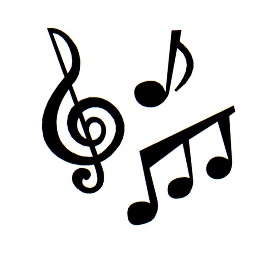  Day 1 and 5 – Music
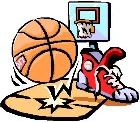   Day 2 and 6 – PE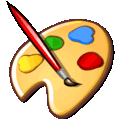        Day 3 – Art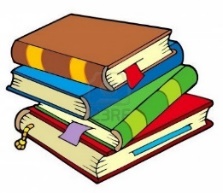 Day 4 – Library 